 Nina Taylor Ingeniero Químico / Hidrocarburos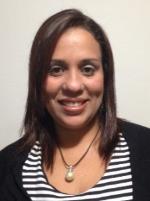 OBJETIVO PROFESIONAL [ Escribir Objetivo profesional ]EXPERIENCIAPetróleos de Venezuela PDVSA 9/2017-2/2018Otro no especificado (Otras (No se especifica)) IngenieraTintal (Bogotá) Desempeño de actividades como ejecutivo de cuentas de manera simultánea con la administración de contratos de empresas mixtas. Manejo de clientes para la compra y venta de crudo y sus respectivos contratos. Elaboración y análisis de pronósticos de precio y de mercado.Desarrollo e implementación de estrategias de negociación de contratos de compra y venta de crudosGestión para resolución de problemas operacionales, incluyendo calidad y cantidad  del crudo, demoras en recepción y despacho.Petróleos de Venezuela PDVSA 8/2015-10/2018Otro no especificado (Otras (No se especifica)) IngenieraCaracas VenezuelaAnálisis de contratos y seguimiento a su cumplimiento.Elaboración de cálculos de precios de crudo y gas. 			Control de facturación de compras y ventas de hidrocarburos.Monitoreo de asientos contables.			Manejo de reclamos.Proveer asesoría para la resolución de casos complejos que requieren atención especializada en áreas financieras, operacionales y comerciales. Entrenamiento de personal, elaborando manuales “paso a paso” para mejorar la productividad de los supervisados.Petróleos de Venezuela PDVSA 8/2014-7/2015Otro no especificado (Otras (No se especifica)) IngenieraEvaluación del desempeño de los tanqueros de la flota.Tramitación de permisología para los tanqueros  Aduana, Impuestos, abanderamiento, cumplimiento de legislación maritima internacional .Actividades de supervisión y seguimientoCaracas VenezuelaFORMACIÓN Ingeniero Químico 6/2004Ingeniero Superior. Ingeniería Universidad Central de Venezuela. CaracasFORMACIÓN COMPLEMENTARIAHABILIDADES/CAPACIDADESIDIOMAS InglésNivel Avanzado INFORMÁTICAINFORMACIÓN ADICIONALhttp://NinaTaylor0511.MiCVweb.comHabilidad 1Habilidad 2Habilidad 3Habilidad 4Habilidad 5Habilidad 6